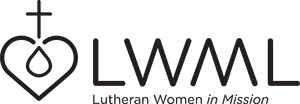 Bulletin Bytes-LWML Sunday 2017Use the following short articles to promote LWML Sunday 2017 in your bulletins and newsletters.  The LWML Sunday 2017 logo, biographical information and a photo of Dr. Lawrence Rast may be downloaded.  Share the exciting mission of the LWML with your congregation.Any time before your church’s LWML Sunday celebration:Celebrate LWML Sunday with us on (month date)The first Sunday in October is traditionally set aside for the observation of LWML Sunday, but it may be celebrated at any time.  Come celebrate here at (Name of church) on Sunday, (month and date).  Building on God’s promises, we know that this is our time to be distinctly Lutheran. Since 1942, the LWML has affirmed each woman’s identity as a child of God and her relationship with Jesus Christ, encouraging and equipping Christian women to live out their lives in active mission ministries, and to support missions around the world through their sacrificial gifts of mites, tithes, offerings, and tireless service. Now is our time to “Be Ready to Confess!” faithfully and boldly of Christ’s redemptive work for us and for all the world.LWML Celebration on Sunday (month, date)The theme chosen for LWML Sunday 2017 is “Be Ready to Confess Jesus”.  LWML Sunday is celebrated annually in The Lutheran Church-Missouri Synod (LCMS) churches.  Come celebrate LWML Sunday on (month, date) 2016.  Watch for more information about the LWML and becoming involved in reaching others with the love of our Lord, Jesus Christ.  LWML Sunday-Celebrate Lutheran Women in MissionA special worship service is planned for Sunday (month, date) 2017, to celebrated all that God has done through the LWML.  The author of this service, Dr. Lawrence Rast writes “Building on God’s promises, we know that this is our time to be distinctly Lutheran. Since 1942, the LWML has affirmed each woman’s identity as a child of God and her relationship with Jesus Christ, encouraging and equipping Christian women to live out their lives in active mission ministries, and to support missions around the world through their sacrificial gifts of mites, tithes, offerings, and tireless service. Now is our time to “Be Ready to Confess!” faithfully and boldly of Christ’s redemptive work for us and for all the world.”  (If your LWML is planning additional activities, include them here.)